Projectoproep 2023 - Noord-ZuidsamenwerkingGemeente SchaarbeekDe gemeente wil de lokale initiatieven ten voordele van de ontwikkelingssamenwerking bevorderen, om zo bij te dragen tot eerlijkere Noord-Zuid verhoudingen en het bewustmaken van de Schaarbeekse bevolking over de uitdagingen van internationale solidariteit. Daarvoor heeft de gemeente Schaarbeek een begrotingskrediet ingeschreven om Noord-Zuid samenwerkingsprojecten te ondersteunen.De verenigingen, jeugdverenigingen, scholen, huiswerkhulp of Ngo’s, die actief zijn op het gebied van internationale samenwerking, worden uitgenodigd om hun projecten in te dienen. Deze kunnen een financiële steun ontvangen na beoordeling van hun dossiers door een commissie.Dit jaar zal er een bijzondere aandacht worden geschonken aan projecten ingediend door Schaarbeekse jeugdverenigingen en verenigingen die samenwerken rond een bepaald project. Deze oproep is bedoeld ter verduidelijking van de procedure in 2023 om een subsidie aan te vragen. Voor meer informatie, wordt u gevraagd om de gemeentelijk reglement betreffende de subsidievoorwaarden via de website van de gemeente te downloaden (www.1030.be). Algemeen principeDeze projectoproep is bedoeld om de Schaarbeekse bevolking te sensibiliseren en te stimuleren om lokale initiatieven te nemen rond bewustwording van internationale solidariteit en ontwikkelingssamenwerking. Met "lokale bewustzijnsinitiatieven" wordt verstaan: informatieve of educatieve activiteiten, die het de burgers toelaten een beter zicht te krijgen op enerzijds de realiteit die de zuidelijke landen ondervinden, anderzijds de relaties tussen Noord en Zuid en meerbepaald de aspecten in de strijd tegen armoede, ecologische transitie, de bijdrage aan de vrede, of het bevorderen van de tolerantie ten opzichte van andere culturen.Deze activiteiten moeten plaatsvinden op het grondgebied van de gemeente Schaarbeek en zich richten tot de Schaarbeekse bevolking. Een "actie voor ontwikkelingssamenwerking" is een eenmalige activiteit die in een ontwikkelingsland plaatsvindt, op basis van de lijst van landen die openbare steun krijgen, vastgesteld door de federale staat en die kan geraadpleegd worden op de website via de link: https://diplomatie.belgium.be/nl/Beleid/Ontwikkelingssamenwerking/Waar_zijn_we_actief Een paar opmerkingen:- Verenigingen, die een subsidieaanvraag indienen in verband met een project van ontwikkelingssamenwerking in het buitenland moeten hun hoofdkantoor in Schaarbeek hebben.- Het project waarvoor een subsidie wordt aangevraagd kan verschillende vormen aannemen en verschillende doelstellingen hebben (sociaal, educatief, cultureel, recreatief, ...), op voorwaarde dat de inhoud internationale solidariteit beoogd.- Opgelet: projecten waarvan het karakter in wezen financieel of commercieel is, of die bestaan uit geldinzameling, zullen niet aanvaard worden.- Het maximumbedrag per project ingediend door 2 of meer verenigingen én die de Schaarbeekse jeugd betrekt in dit project is €4.400.- Het maximumbedrag per project is €3.000- Voor vragen van alle aard kan u steeds terecht op het volgend e-mail adres: xvaes@1030.be.Procedure: Elke vereniging, feitelijke vereniging, jeugdvereniging, Ngo’s, enz., hebben de mogelijkheid om een dossier voor subsidieaanvraag in te dienen.Het correct ingevuld aanvraagformulier (zie bijlage), versturen naar de gemeentelijke administratie. Indien nodig, zullen de statuten en de financiële balans worden verstrekt. Als de vereniging andere subsidies ontvangt, worden ze verzocht dit te vermelden.Het volledige dossier wordt in tweevoud ingediend vóór 15 mei 2023 op het volgende adres:
Dienst Solidariteit 
Gemeentehuis
Colignonplein 
1030 SchaarbeekDe dossiers worden onderzocht door een adviescommissie, bestaande uit de schepen, verantwoordelijk voor Noord-Zuidsamenwerking, een lid van de dienst Solidariteit en een extern expert op het gebied van ontwikkelingssamenwerking.Een opvolgingsverslag zal worden verstrekt na het einde van de actie, en zal het volgende omvatten: de financiële balans evenals alle bewijsstukken en een tussentijds verslag betreffende de presentatie van de verrichte werkzaamheden en de resultaten ervan.De subsidie zal worden betaald in twee schijven: de eerste na de goedkeuring van de aanvraag door het college van Burgemeester en Schepenen en de tweede na ontvangst en validatie van het activiteitenrapport.
Opmerking: Er wordt nadrukkelijk gevraagd aan de begunstigden van de subsidies om bij elke vorm van reclame of publicatie met betrekking tot het project het logo van de gemeente Schaarbeek te publiceren, met de vermelding "Met de steun van de gemeente Schaarbeek."Deadlines: 
- Datum van publicatie van de projectoproepen: 1 maart 2023.
- Deadline voor het indien van de aanvragen: 15 mei 2023. - De projecten moeten plaatsvinden tussen 30 juni 2023 en 30 augustus 2024.
Gemeente Schaarbeek

Aanvraagformulier – Sensibiliseringsproject – 2023 
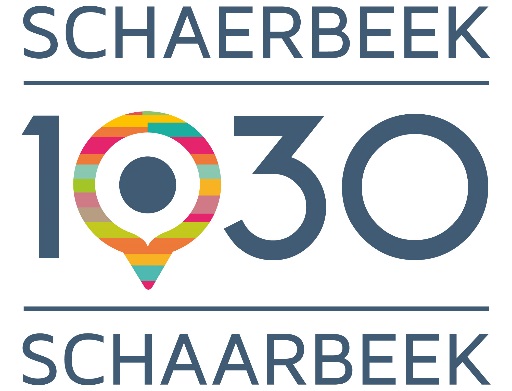 Herinnering: dit aanvraagformulier moet worden ingevuld indien uw organisatie steun vraagt voor een sensibiliseringsactiviteit die op het Schaarbeekse grondgebied plaatsvindt.Algemene inlichtingen:Informatie over de vereniging en het projecta. Wat is de naam van het project? Wat is het algemene thema? Wie is de doelgroep?

b. Wat zijn de doelstellingen?

c. Algemene beschrijving van het project: Concrete organisatie van de activiteit: wanneer en waar vindt het plaats? Hoeveel deelnemers? Wordt een financiële deelname gevraagd, en zo ja, hoeveel?
f. Projectfinanciering:- Wat is het totale budget voor het project?- Wat is het subsidiebedrag dat aan de gemeente Schaarbeek gevraagd word?3. Vooropgesteld budgetGelieve in de onderstaande tabel de details van de geplande ontvangsten en uitgaven voor het project nader uit te werken.Gemeente Schaarbeek

Aanvraagformulier – Ontwikkelingssamenwerkingsproject – 2023
Herinnering: dit aanvraagformulier moet worden ingevuld indien uw organisatie steun vraagt voor een actie die in een ontwikkelingsland plaatsvindt.Algemene inlichtingen:Informatie over de vereniging en het projecta. Wat is de naam van het project? Waar vindt het plaats (land, regio, stad)?
b. Welke probleem hebt u ter plaatse geïdentificeerd? Welke oplossing wilt u bieden?

c. Wie zijn de begunstigden van het project? Organiseert u een partnerschap met de lokale actoren? Bestaat er een band tussen de projectontwikkelaar en de plaats waar het project plaatsvindt? Zo ja, wat is deze band?
f. Projectfinanciering:- Wat is het totale budget voor het project?- Wat is het subsidiebedrag dat aan de gemeente Schaarbeek gevraagd wordt?- Waar werd de subsidie voor gevraagd?Vooropgesteld budgetGelieve in de onderstaande tabel de details van de geplande ontvangsten en uitgaven voor het project nader uit te werken.Naam van de organisatieTitel van de activiteitVolledige naam van de organisatieJuridisch statuutDatum van oprichtingAdresInternetsite – Facebook paginaBankrekening + naam van de titularisVoor feitelijke verenigingen: gelieve naam en adres van 3 leden te vermelden1)2)3)Naam, telefoonnummer en mailadres van de verantwoordelijke voor het dossier. OntvangstenOntvangstenUitgavenUitgavenAfkomstBedragBestemmingBedragGemeente SchaarbeekNaam van de organisatieTitel van de activiteitVolledige naam van de organisatieJuridisch statuutDatum van oprichtingAdresInternetsite – Facebook paginaBankrekening + naam van de titularisVoor feitelijke verenigingen: gelieve naam en adres van 3 leden te vermelden1)2)3)Naam, telefoonnummer en mailadres van de verantwoordelijke voor het dossier. OntvangstenOntvangstenUitgavenUitgavenAfkomstBedragBestemmingBedragGemeente Schaarbeek